1.Иркутская областьТелефоны: 8-800-2000-122, 8-800-350-40-50круглосуточно2. г. ИркутскТелефон: 8 (3952) 32-48-90круглосуточно3. Уполномоченный по правам ребенка Иркутской областиТелефон: 8(3952) 242-1454.Центр профилактики и наркоманииТелефон: 8-800-35-00-0955.Единый социальный телефон опеки и попечительства Иркутской областиТелефон: 8-800-100-22-42звонок с любой территории Иркутской области является бесплатным1.ГАУ «Центр психолого – педагогической, медицинской и социальной помощи.Адрес: г.Иркутск, ул. Пискунова 42. Телефон: 8(3952) 700-9402.ГКУ «Центр психолого-педагогической и социальной помощи, профилактики, реабилитации и коррекции».Адрес: г.Иркутск, ул.Павла Красильникова, д.54А.Телефоны: 8 (3952) 47-83-27, 8 (3952) 53-67-973.ОГКУ «Центр профилактики наркомании».Адрес: г.Иркутск, ул.Академическая, 74, офис  219.Телефоны: 8 (395-2) 42-83-64, 42-52-74      Областное государственное автономное  учреждение социального обслуживания «Комплексный центр социального обслуживания населения».         Адрес: 664035, Россия, г. Иркутск, ул. Рабочего Штаба, 47. Телефон: 8 (3952) 779-072 1.Отделение медико-социальной   помощи детям и            подросткам «КИНО» МАУЗ г.Иркутска «Городская детская   поликлиника №2»Адрес: г. Иркутск, м-н Солнечный, д.62, 5 этаж.Телефон: 8 (3952) 35-00-862.Отделение медико-социальной помощи детям и   подросткам   «Линия жизни» г. Иркутска «Городская клиническая больница   № 8»Адрес: г. Иркутск, ул. Баумана, 191.Телефон: 8(3952) 51-80-70             Адрес: 664025, Россия, г. Иркутск, ул. Канадзавы, 2.Телефон горячей линии министерства:8(3952) 25-33-07; 8(3952) 70-33-381.ОГАУЗ «Городская Ивано-Матренинская детская клиническая больница»Адрес: г.Иркутск, ул. Депутатская, 20.Телефоны: 8(3952) 22-84-85 (приемное отделение)2. ОГАУЗ «Городская Ивано-Матренинская детская клиническая больница»Адрес: ул. Советская, 57.Телефоны: 8 (3952) 21-89-76 (справочная)3.Ивано-Матрененская детская клиническая больница отделение восстановительного лечения  (Еловая падь) Адрес: тракт Байкальский.Телефоны: 8(3952) 24-96-404.ГБУЗ "Иркутская государственная областная детская клиническая больницаАдрес: Бульвар Гагарина, 4.Телефоны: 8 (3952) 24-35-05 (справочная) ,8(3952) 24-37-89 (приемная)5.ГБУЗ «Областная детская туберкулёзная больница». Адрес: ул. Жигулевская, 4Телефоны: 8 (3952) 54-43-88 (регистратура);8 (3952) 54-34-46 (справочная)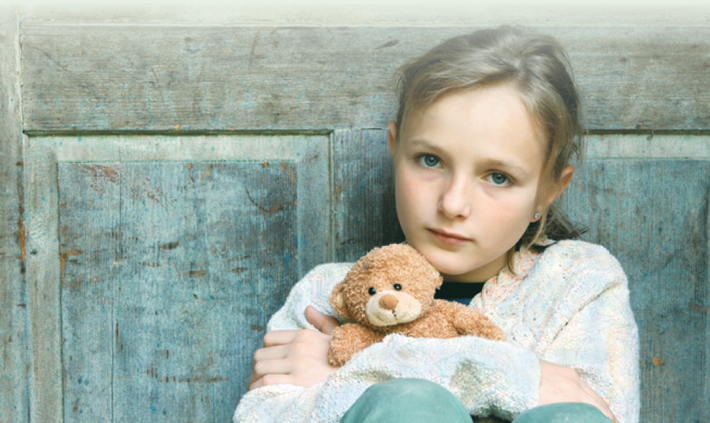 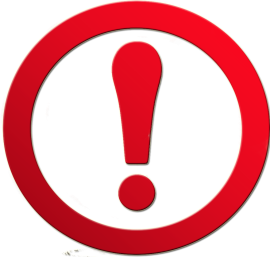 Любые внезапные изменения в поведении и настроении, особенно, отдаляющие от близких людей;Склонность к опрометчивым и безрассудным поступкам;Чрезмерное употребление алкоголя или таблеток;Посещение врача без очевидной необходимости;Расставание с дорогими вещами или деньгами;Приобретение средств совершения суицида;Подведение итогов, приведение дел в порядок, приготовления к уходу;Пренебрежение внешним видом.Уверения в беспомощности и зависимости от других;Прощание;Разговоры или шутки о желании умереть;Сообщение о конкретном плане суицида;Двойственная оценка значимых событий;Медленная, маловыразительная речь;Высказывания самообвинения.  Амбивалентность (двойственность) переживаний ("люблю-ненавижу");Беспомощность, безнадежность;Переживание горя;Признаки депрессии;Вина или ощущение неудачи, поражения;Чрезмерные опасения или страхи;Чувство собственной малозначимости;Рассеянность или растерянность.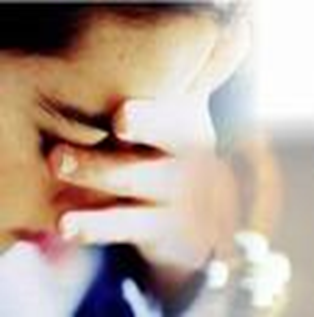 ГАУ ЦППМиСП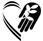 Адрес: 664022, Иркутская обл., г. Иркутск,ул. Пискунова, 42,Телефон: 8 (3952) 700-940Факс: 8 (3952) 700-940Эл. почта: ogoucpmss@mail.ruГосударственное автономное учреждение Иркутской области «Центр психолого-педагогической, медицинской и социальной помощи»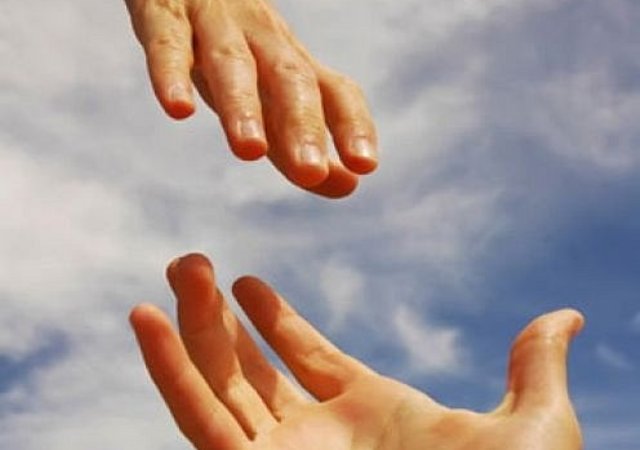 г. Иркутск 2019